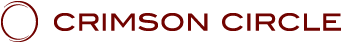 LES ENSEIGNEMENTS DU CRIMSON CIRCLELa série :" Emergence"SHOUD 01: " Emergence 01" - Avec ADAMUS, canalisé par Geoffrey HoppePrésenté au Crimson Circle,le 4 Août 2018
www.crimsoncircle.comLINDA ET LE PUBLIC: "Joyeux anniversaire à vous, joyeux anniversaire, joyeux anniversaire Adamus, bon anniversaire à vous!" (Acclamations et applaudissements du public, tandis que Linda apporte un gâteau et des ballons)ADAMUS: (il rit) Ah! Je Suis ce que Je Suis, un peu ému (quelques rires alors que Linda lui passe un pendentif autour du cou) en cette belle journée. Un peu ému. Merci. Ah! (Elle installe un verre de cristal et une carafe) Oh, ah! De l’eau. De l’eau?LINDA: Oui, monsieur. Pérignon.ADAMUS: Et le pauvre Cauldre qui est tout prêt à me laisser surgir et ensuite ça? Ah! Je dois dire, eh bien, je dois dire que j'aime chacune et chacun d'entre vous (plus de rires). Vraiment.Vous savez, j'étais au Club des Maîtres Ascensionnés hier soir et nous parlions, et ils ont dit: "Adamus, allez-vous vraiment faire ce truc de l’Émergence demain? Etes-vous vraiment prêt pour cela? Shaumbra est-il prêt pour ça? "Et j'ai bien rigolé. Ça m’a bien fait rire, et la réponse est "Absolument." Je suppose que la vraie réponse est: "Pourquoi attendre plus longtemps? Pourquoi attendre plus longtemps? "Et je savais que j'allais venir ici aujourd'hui pour être avec vous, je savais ce que nous sommes en train de faire. Nous faisons le passage. Nous faisons le passage. Après des vies et des vies et des vies et maintenant nous faisons le passage, et être accueilli avec cela? C'est ...LINDA: Faites un vœu!ADAMUS: ... c’est suffisant pour faire verser (quelques rires) quelques larmes à un Maître Ascensionné, beaucoup de larmes, et j'ai hâte de retourner au Club des Maîtres Ascensionnés ce soir - si je pouvais avoir des photos très rapidement (à Crash) - alors je pourrais les leur ramener et leur dire: «Regardez! Regardez ce que Shaumbra a fait. Regardez la beauté de ceci. "Et oui, c'était mon anniversaire hier, Lion, absolument. Y a-t-il d'autres Lions? Vous savez à quoi ça ressemble. Vous savez ce que ça fait (plus de rires et quelqu'un dit "Soufflez votre bougie").Je dois faire ... (quelqu'un crie "Faites un vœu") Je dois faire un vœu.LINDA: Dépêchez-vous avant que ça soit éteint.ADAMUS: Je dois faire un voeu et que pourrais-je souhaiter? De toutes les choses dans le monde, toutes les choses dans le cosmos.JOANNE: Eh bien, Edith a changé de siège (rires).ADAMUS: Ouais, c'était ... mon premier souhait était qu'Edith change de siège. Elle a reculé d'une rangée (plus de rires). Donc je ne vais pas ... (la dernière bougie s'éteint) ... oh, on la rallumera. Nous allons la rallumerSHAUMBRA 1 (femme) Il n’est pas obligé de la souffler maintenant.ADAMUS: Ouais. Tout l'air chaud que j’émets l'a fait s’éteindre (quelques rires). Que pourrais-je souhaiter, puisque Edith a changé de chaise? Que peut-on souhaiter quand on est déjà un Maître Ascensionné? Que pourrais-je souhaiter? Il y a très, très peu de choses que je désire, rien dont j'ai besoin, rien que je n’ai déjà expérimenté. Vous savez, c’est un peu comme vous, si vous y réfléchissez. Rien que vous vouliez vraiment, rien dont vous ayez vraiment besoin, rien que vous n’ayez expérimenté. Que souhaiteriez-vous?Ah! Alors, je vais faire comme si elles étaient toutes allumées, parce que vous pouvez faire ça (quelqu'un dit "La voici", tandis que Linda met plus de bougies sur le gâteau). Oh, Linda vient à la rescousse. Mais mon souhait reste le même, et je le partagerai avec vous après avoir soufflé la bougie qui a déjà été soufflée. Vous savez, c'est un peu comme parvenir ici avant que vous n’y soyez effectivement. C'est déjà fait, mais vous revenez en arrière et vous refaites l’expérience de ce qu’est souffler sur la bougie, même si la bougie est déjà éteinte et que le souhait est déjà fait. Mais ... (Bonnie apporte un briquet à Linda) Ah, c'est grave ... ça ressemble à une arme à feu. Je pensais qu'elle allait tirer sur quelqu'un (rires).LINDA: Ne me tentez pas!ADAMUS: Je ne suis pas habitué à toutes ces nouvelles ... ok. Allez-vous toutes les allumer?LINDA: Bien sûr.ADAMUS: Parce que, eh bien, il devrait y avoir environ 300 000 bougies là-dessus (plus de rires). Ok, qu'est-ce que je souhaite?LINDA: Pouvez-vous voir "Happy Birthday, Adamus"?ADAMUS: Je le vois. Oui.LINDA: Voulez-vous plus de bougies?ADAMUS: Non, non, c’est parfait. Faisons juste ça. Vous savez, nous pouvons nous asseoir et en parler à l’infini, c’est un peu comme votre illumination, ou nous pouvons simplement (il les éteint) le faire (acclamations et applaudissements).J'ai fait le souhait de nombreuses autres années heureuses avec vous, avec vous tous. C'est le souhait que j’ai fait, car je ne pouvais pas penser à autre chose que je veuille à ce point partager avec vous, partager toute cette illumination incarnée.Ça y estVous savez, j'étais au Club des Maîtres Ascensionnés, et comme je le disais, j'ai réalisé que ça y était. Nous y sommes. Ils m’ont questionné et un peu taquiné, et ils m’ont dit: "En êtes-vous vraiment là ou essayez-vous juste de nous surpasser?" Vous savez, il y a d'autres Maîtres Ascensionnés qui canalisent et enseignent à travers d'autres humains, mais ils étaient un peu jaloux, vous savez, ils pensent qu’en grande partie ce ne sont que des paroles. Maintenant, je leur rapporte et leur montre certaines des transformations que vous vivez, mais je pense qu'ils pensent que je suis juste en train d'essayer de les battre à la Porte des Lions. Et non, c'est réel, sinon je ne le ferais pas. Sinon, je n'aurais pas le message que j'ai pour vous aujourd'hui.C'est très réel. Nous y sommes. Pourquoi attendre plus longtemps? Il n'y a vraiment pas beaucoup d'autres enseignements liés à l’entrée dans la Réalisation. En réalité aucun. Là où nous allons à partir d’ici consiste à parler du fait de vivre sur Terre en tant qu’être illuminé réalisé. C'est ce sur quoi nous nous concentrons. Nous ne pouvons pas parler de grand -chose d’autre. Nous y sommes. Ça y est.Quelques points à retenir, et Tobias m'a demandé de vous les présenter. Il a dit qu’étant donné que nous faisons le passage à présent, je parle de faire le passage - vous savez, toutes ces vies et ensuite vous passez juste à travers elles. Vous ne vous enfuyez pas loin d’elles, simplement vous vous immergez et ensuite vous émergez. Donc, alors que nous entrons là dedans, il voulait que je vous rappelle deux choses importantes.Premier rappel de TobiasTout d'abord, vous n'êtes pas fou. Combien de fois avez-vous pensé que vous étiez fou? Combien de fois vous êtes-vous réveillé au milieu de la nuit en vous disant: "Que diable suis-je en train de faire?" Combien de fois vous êtes-vous interrogé si profondément sur qui vous êtes et sur ce cheminement, et ce faisant, souvent même avez-vous voulu faire machine arrière; vous auriez peut-être dû  vous contenter d’être un humain normal. Mais vous ne le pouvez pas. Vous ne le pouvez pas. Vous avez essayé, vous ne le pouvez pas.Vous n’êtes pas fou. Certains peuvent vous traiter de  fou. Cliniquement parlant, je suppose que vous l'êtes (rires). Cliniquement parlant ... oui, c'est très vrai. C’est un beau verre élégant. Merci (il prend une gorgée). En fait, c'est bon.Cliniquement parlant, je suppose qu’on pourrait vous qualifier de - délirant, bipolaire, peu importe comment on appelle ça ces jours-ci, psychotique, juste barjot (plus de rires) - parce qu'ils ne comprennent pas. Mais comme nous vous l’avons toujours dit, peu importe s’ils vous critiquent ou vous affrontent, en réalité ils veulent que vous existiez pour de vrai. Vraiment. Ils veulent avoir l’espoir qu’il y a davantage à vivre -en particulier ceux qui viennent pour la première fois - que juste cette courte vie sur la planète. Ils veulent croire qu'il y a de la magie, qu'il y a plus.Ensuite les nés-à nouveau, ceux qui croient en la réincarnation, vous savez, nés à nouveau? Ouais. Vous savez, ils veulent aussi le croire, mais souvent ils sont tellement coincés dans leurs manières, leurs dogmes, leurs rituels spirituels - et en fait, vous l’avez peut-être ressenti, ils vous regardent parfois de haut, parce que vous n’êtes pas en méditation huit heures par jour, parce que vous n'êtes pas forcément végétarien ou végan et que vous n'avez pas d'autels chez vous- la plupart d'entre vous; je sais que certains d'entre vous le font encore- et que vous ne faites pas de rituels. Tout tourne autour de vous, alors ils pensent parfois: «Eh bien, c'est un groupe un peu cinglé. C'est vraiment une bande de bohèmes qui font tout ce qu'ils veulent. La spiritualité, vous savez, doit être stricte et disciplinée et vous devez suivre les règles. Et voici ces gens qui font juste tout ce qu'ils veulent. Ils boivent, fument,  jurent. "(Rires et acclamations)Même dans les autres royaumes, pas au Club des Maîtres Ascensionnés, mais dans certains autres royaumes que vous diriez  être d’une conscience supérieure, même là ils se grattent la tête en disant: "Vous ne pouvez pas aller au paradis de cette façon." Vous ne pouvez pas aller au paradis dans la voiture de Damien, parce que cette foutue vieille chose n’ira pas très loin! (Adamus rit) Ils s'interrogent sur ce groupe étrange, et nous avons en quelque sorte fait profil bas. Nous avons fait notre travail, vous avez fait votre travail,  et ça consistait à libérer; quand vous en arrivez à l’essentiel, ça consiste à libérer et à permettre. Pas à remplacer un rituel, un piège mental par un autre, mais simplement à laisser tout partir. Et en lâchant prise, en fin de compte, à laisser aller vers la sagesse.Quand vous lâchez prise, vous vous demandez où ça va. Lorsque vous relâchez les blessures, lorsque vous relâchez les couches et les couches de structures et de modèles, comme s’asseoir sur la même chaise, vous vous demandez où ça va. Cela va à la sagesse. Et quand vous permettez, vous laissez cette sagesse venir ici. Ici même. Non, vous n'êtes pas fou.Bien sûr, comme vous le réalisez, il n’y a probablement pas eu - ce qu’on appelle - un être célèbre, un pionnier, qu’il s’agisse de science, de technologie, de philosophie ou autre chose du genre, à ma connaissance il n'y a pas eu un seul pionnier qui n’ait été considéré comme une sorte de lunatique. Je suppose que vous devez l’être pour avoir pris un chemin différent. Vous avez besoin d’entrer en contact avec cette connaissance intérieure. Vous avez besoin d’agir différemment. Vous n'allez pas parvenir à ce stade en restant dans les églises, dans les huttes de sudation, dans les ashrams ou les choses comme ça. Vous parvenez à ce stade en relâchant vers  la sagesse, pour que ça devienne de la sagesse, puis en permettant à la sagesse de revenir dans votre vie. C'est tout. Vous n’êtes pas fou.C'est sur ce point que Tobias a travaillé le plus étroitement avec vous tous: vous n'êtes pas fou. Et il y avait ce sentiment à l'époque, toutes les énergies étaient tellement chaotiques, "Qu'est-ce qui ne va pas avec moi?", c’était la question constante. "Que dois-je arranger?" Rien. Juste lâcher prise. Rien.Deuxième rappel de TobiasEnsuite l'autre chose qu'il voulait que je transmette. Vous n’êtes pas seul. Vous savez, souvenez-vous de l'époque - pour certains d'entre vous, il n'y a pas si longtemps, pour d’autres, il y a plusieurs années, mais à l’époque - le sentiment de cette solitude profonde. Vous pouviez être avec un groupe de personnes, vous pouviez être en société, vous pouviez être au bureau, en famille, mais vous vous sentiez toujours si seul. Comme c’était terrible !Tout ça, c'était aussi un moyen de vous ramener à vous, de vous ramener à vous-même, car il n'y avait probablement rien d'autre à l'époque. Vous ramener à l’intérieur, plutôt que de regarder partout, plutôt que d'avoir besoin de miroirs pour vous voir.Vous n'avez plus besoin de miroir pour vous voir. C'est énorme.Depuis tout le temps où vous avez eu des vies sur Terre, vous avez toujours utilisé les personnes à l'extérieur pour vous voir vous-même. "Qui suis-je?" à travers les autres. Comment vous voient-ils? Alors en un sens, c'est comme ça que vous vous voyiez vous-mêmes. Que ce soit un enseignant, des amis, des membres de la famille, des ennemis ou quoi que ce soit, il y avait toujours ce miroir. Il y avait toujours ce miroir en lien avec les autres, parce que vous ne vouliez pas vous voir dans votre propre miroir. Mais maintenant vous le pouvez.Vous ne vouliez pas vous voir dans ce miroir, peut-être parce que c'était laid. Peut-être aviez-vous fait de mauvaises choses. Peut-être n’était-ce pas le reflet de ce que vous vouliez vraiment être. Peut-être avez-vous été tellement bafoué par les autres,  puis bafoué par vous-même, que vous ne pouviez pas vous tendre ce miroir. Vous ne pouviez pas le regarder, alors vous avez utilisé les autres comme votre miroir. Ce qu'ils ont vu en vous, vous l’avez vu en vous.C'est intéressant. C'est une manière intéressante de percevoir la réalité. Mais finalement, vous prenez ce miroir et vous vous voyez vous-même. Je dis cela métaphoriquement, mais c’est réel aussi. Maintenant, vous pouvez regarder dans le miroir.Quand vous regardez dans le miroir, ce n'est pas seulement une projection des autres, ce que vous voyez là, c’est le Dieu intérieur, c'est le Je Suis ce que Je Suis, c'est la sagesse et la beauté. Essayez d’ici les prochains jours. Essayez ceci d’ici notre prochaine rencontre. Regardez dans le miroir. Vous savez combien il est difficile de faire parfois. En fait, parfois certains d'entre vous évitent réellement de se regarder dans le miroir. Mais maintenant regardez dans le miroir. Vous allez voir quelque chose de totalement différent. Vous n'avez pas besoin que les autres soient votre miroir. C'est l'une des choses les plus formidables maintenant, alors que nous entrons dans l'Émergence.Mais le fait est que vous avez vécu beaucoup de jours solitaires, très, très solitaires. Même si vous aviez une famille,  un compagnon et tout le reste, vous vous sentiez solitaire, en pensant que vous étiez le seul comme ça, et maintenant regardez ce que nous avons ici, ici au Colorado, ici avec vous tous en ligne. Vous êtes tous souverains. Vous êtes tous indépendants. Il n'y a pas d'unité ici autre que votre unité personnelle. Nous n’adhérons pas à cette unité globale. Ce serait la pire chose au monde, de retourner dans une unité, alors que vous êtes parvenu si loin avec votre souveraineté. Ce que nous avons ici c'est vous.Vous découvrez que pendant tout ce temps vous n’avez jamais été seul, et non seulement nous avons cette belle famille appelée Shaumbra, et je vous ai dit il y a longtemps que peu m’importait s'il y en avait juste cinq. C'était un peu mon seuil, juste cinq. Moins que cela et j’aurais pu passer à autre chose, mais juste cinq. Eh bien, regardez  ça maintenant. Vous n'êtes pas seul, et ce que cela signifie vraiment, c'est qu'il y a tant de choses en vous. Vous n'êtes pas seulement l’humain solitaire à présent. Il y a le Maître; il y a le Je Suis, il y a l'humain. Ce sont toutes les facettes, tous les aspects que vous avez transformés en facettes. Ce sont toutes les expériences. Mais tout culmine dans l'humain, le Maître et le Je Suis.Je ne pourrai plus vous appeler des humains. Juste des humains. Je ne pourrai plus m’adresser à vous comme tels. Je vais m'adresser à vous en tant que Maîtres humains, car à partir de là, c’en est fini d’être juste des humains solitaires. Maintenant, c’est tout ensemble.Prenons une bonne respiration profonde avec ça.Et même si j'adore le gâteau, je vais vouloir - et vous allez le  vouloir - monter et descendre les allées (Linda éloigne le gâteau). Alors laissez-vous tenter par ce gâteau. Je vais - quand vous prenez une bouchée dans ce gâteau - je ne vais pas tarder à le goûter avec vous, alors faites-vous plaisir. Oh, absorbez ce sucre (quelques rires).SART: Ouais!ADAMUS: Donc, nous arrivons à ce point intéressant et j'ai dit aux Maîtres Ascensionnés: "Absolument, nous sommes prêts pour cela." Que pourrions-nous apprendre de plus? Que pourrions-nous libérer de plus? De quoi pourrions-nous encore parler? Parce que ce sont toutes des répétitions de la même chose. En fait, si vous regardez bien, ce sont toutes des interactions de ce que Tobias a dit, en particulier dans ses deux ou trois premières Séries. Nous sommes allés plus profond. Nous sommes entrés dans l'expérience, plutôt que de simplement en avoir un concept intellectuel. De quoi pourrions-nous parler encore? Pourquoi attendre? Pourquoi attendre?Je pense qu'il y a presque une nervosité, une tension dans tout cela, une sensation que "Eh bien, non, il y a quelque chose que nous n'avons pas bien compris. Il y a quelque chose dont nous devons continuer à discuter. Il y a une bonne raison pour revenir le mois prochain et continuer à parler des ailes et de tout le reste. "Non, ça y est, l’Émergence.Le dernier tour de piste de l'humainIl est intéressant de voir ce qui s’est passé, en particulier le mois dernier, oui, le mois dernier. Il se peut que vous ayez ressenti de l'intensité au cours de la dernière semaine, en particulier. C'est le temps du dernier tour de piste de l'humain. J'en ai parlé l'autre jour lors de la communication aux Anges, le dernier tour de piste de l'humain.Vous savez, laissez-le faire son tour de piste. Laissez-le faire sa mise en scène finale. Il la mérite. Il l’a gagnée, en quelque sorte. Dernier tour de piste de l'humain, ce qui signifie que vous vous sentez plus minable qu’un caca d’oiseau (quelques rires). Vous sentez que tout est chaotique à l'intérieur. Mais la partie amusante à ce sujet, même avec tout ce chaos là dedans, il y a une partie de vous, dans tout ce chaos, il y a toujours cette partie qui se tient là avec un grand sourire et qui dit: Ok, joue ton jeu, humain. Joue-le à fond. Vas-y.  Fais ta dernière danse. "Ouais, vas-y et bourre-toi la gueule, si c’est ça que tu veux. Sois un humain totalement méprisable. Tu sais bien faire ça plutôt bien (quelques rires). Le dernier tour de piste.Le dernier coup de piste, c’est d'avoir une bonne bagarre avec votre partenaire, vous savez, avec quelqu'un. Avec injures et insultes. Le dernier tour de piste. Ce corps tombe malade, il est fatigué. Ce dernier tour de piste, c'est du genre: "Que fais-je sur cette planète? Qu'est-ce que je suis censé être ... "(rires, alors qu'Adamus prend une voix gémissante) Laissez-le juste vivre son dernier tour de piste. Et l'humain prend conscience aussi de la présence du Maître à présent. L'humain implore le Maître (à nouveau d'une voix gémissante), "Eh bien, arrange ça" et "Arrange ça" et "Obtiens de l'argent pour moi" et "Trouve-moi un partenaire". C’est ce genre, ohh ! (plus de rires) Non, j'ai écouté.Mais ce qui est différent d’auparavant – j’entends ça depuis très, très longtemps - mais maintenant je me tiens à côté de vous et Vous, le Maître et Moi, d’une certaine façon nous regardons le film  - "Le Dernier Tour de Piste de l'Humain". Finis-en avec ça. Faut que ça sorte. Fais ton dernier gémissement. Fais une dernière fois la victime. Fais ton dernier, "Je dois m’apitoyer sur moi-même, boire trop, planer", peu importe. "J’ai l’impression de devenir fou" et "Oh! Je n'ai aucune passion et je suis tout le temps fatigué. "(Plus de rires)" Aghhh! Personne ne m'aime et ils ne me respectent pas, et il y a tant de choses que je voulais faire, mais… » Que cela se passe tout de suite. Quelqu'un se sent-il concerné par cela, ou c’étaient seulement un ou deux parmi vous la semaine dernière? (rire)Et vous savez, ce qui est drôle, c’est qu’à présent nous - vous, le Maître et moi - pouvons nous asseoir et regarder cela avec stupéfaction, et une partie de vous se dit: "Oh mon dieu, c'était moi!" Oui ça l'était! Une partie de vous qui est du genre: "Oh, je ne peux pas croire que j'ai agi comme ça. Je ne peux pas croire que j'étais comme ça. "Et moi, je suis du style," Ouais, vous étiez comme ça. "(Plus de rires) Et tout à coup, vous pigez. Vous réalisez et c'est du genre, "Mais je ne suis plus comme ça. Cette partie est en train de s’en aller. Elle restera un souvenir. Ce sera toujours une belle expérience, mais je ne vais plus être cet humain qui se bat pour un peu d'air, un peu de pain, un petit cirque. Je ne vais plus être cet humain qui crie : «Pourquoi ceci et pourquoi cela? Je Suis ce que Je Suis."Ensuite je vois comment tout ça se transforme, les aspects deviennent des facettes, des belles facettes, plus de rôle à jouer. Plus de rôle du "pauvre moi". Même plus le truc du chemin spirituel, du style "Où en suis-je sur mon chemin? Comment se fait-il que je n’en sois pas plus loin? "et tout le reste. Vous observez que tout se transforme en facettes, en belles expressions. Vous ne luttez plus contre vous-même. Il n'y a plus de bataille en vous. Il n'y a pas de bataille. C'est terminé. Maintenant, ça devient de la sagesse.Alors, amusez-vous avec ça. Le dernier tour de piste, combien de temps ça va durer? Je ne sais pas. "Je ne veux plus être ici. Je ne sais pas ... " Mais asseyez-vous et regardez ce tour de piste dans toute sa beauté, dans tout ce qu’il exprime alors qu’il s’en va, qu’il va disparaître. Ce qui entre en ce moment est un Maître très sage. Un Maître très sage.Et, vous savez, ce n’est pas comme si tous les problèmes s’évanouissaient, mais vous les envisagez complètement différemment. Tant que vous resterez dans ce corps physique, il y aura certaines difficultés. Tant qu'il y aura des gens, d'autres personnes sur la planète et que vous resterez dans le corps physique, il y aura des difficultés. Il y a même des difficultés du corps lui-même, douleur, maladie ou quelque chose comme ça, mais vous avez une toute autre façon de voir les choses. Ce n'est plus, "Pourquoi moi?" Ce n'est plus, "Que va-t-il se passer demain? Est-ce que je vais mourir? Est-ce que ma maison va brûler? "C'est une toute autre façon de voir les choses. Et soudain, les solutions sont là sur le champ. Vous n'avez pas à passer des mois ou des années à travailler sur les choses. Soudain - (snap!) - c'est comme ça. Vous savez juste quoi faire et vous savez comment amener n’importe quoi à la sagesse. Cela arrive instantanément, dans l'instant.Habituellement la sagesse venait souvent à la fin d'une existence. Vous alliez dans les autres royaumes et nous nous tenions avec vous après que vous en ayez fini avec une vie difficile, et vous pleuriez, vous vous sentiez très mal et vous ne réalisiez même pas que vous étiez mort (rire). Oh, nous l'avons fait (Adamus rit). J'ai dit à Cauldre que je n'allais pas jurer aujourd'hui, mais je ne peux pas m'en empêcher. Non, nous devions vous gifler. Vous savez comment parfois - bam! – vous savez, une gifle spirituelle. Mais non, nous devions vous dire: "Waou! Respire profondément. Passe à autre chose! Lâche prise."Ensuite la sagesse commençait à venir. Nous commencions à vous guider et à dire: "Ok, hé, souviens-toi quand cette chose est arrivée dans ta vie et souviens-toi" - un peu du style à animer des hologrammes ou des vidéos pour vous – « tu te rappelles quand ceci est arrivé? Tu te rappelles combien tu t’es senti mal? Tu te souviens que tu ne t'en souvenais même pas jusqu'à ce que nous le fassions émerger? "Et alors nous vous demandions de l’amener à la sagesse. Un peu plus facile à faire, effectivement, dans les autres royaumes, et c'est alors que vous le faisiez. Mais maintenant, au lieu d'attendre la fin de votre existence, maintenant cela se produit tout de suite. A partir du moment où vous vous arrêtez un instant, où vous prenez une profonde inspiration, "Waou! Je suis le Maître "et cela devient de la sagesse. C'est tout.Quoi qu’il en soit, permettez-vous à la fois la sagesse et le divertissement du dernier tour de piste de l’humain. Autorisez-vous-le. Certains d'entre vous ont essayé de le supprimer, en particulier en ce moment même, alors que nous atteignons ce point d'Émergence, et où vous vous dites: "Oh, je dois le faire, je dois le faire - je ne peux plus être comme ça." C'est une partie de vous. Il ne joue que son dernier acte et sa dernière pièce, et c'est la fin. C’est fini de n’être qu’un humain. Nous passons à autre chosePrenons une bonne respiration profonde avec çaFaire le PassageAlors, oui, en effet, nous sommes prêts pour l'Émergence, et vous savez, la question a été posée par Cauldre environ 8 000 fois cette semaine (quelques ricanements), "Est-ce que tout le monde va faire le passage? Sommes-nous tous en train de traverser? "Tôt ou tard, oui, tout le monde. Et vous allez tous le faire différemment. Vous allez tous le faire à votre propre rythme, à votre propre niveau de confort. Mais, oui, cela arrive à chaque personne en lien avec ça, avec tous ceux qui sont prêts à y aller. Nous nous sommes débarrassés de la plupart de ceux qui ne le sont pas, de la plupart de ceux qui en font encore un passe-temps spirituel, de la plupart de ceux qui se nourrissent d'énergie. Nous avons dû les écarter afin de pouvoir ensemble faire ce que nous faisons maintenant.Certains d'entre vous feront le passage, comment dire, plus rapidement. Ce n'est pas du tout une course, mais certains d'entre vous êtes tellement prêts pour ça que vous allez faire rapidement le passage. Certains d'entre vous allez prendre votre temps. Certains d'entre vous vont - comment ils appellent ça, Cauldre?  Le sillage - vous allez être dans le sillage, le courant d'air de ceux qui passent en premier. Vous allez les laisser aplanir les bosses du chemin (Adamus rit). Vous savez, lorsque vous êtes derrière un camion qui roule sur l’autoroute et que vous vous retrouvez juste derrière, cela crée un effet qui vous tire. Et c’est bien. Ce n'est pas une course et il n'y a pas de récompense pour qui arrive en premier.Certains d'entre vous vont en quelque sorte y aller sur la pointe des pieds avec une certaine prudence, un pied à la fois, un peu comme si vous vous retrouviez dans une mare d'eau très froide, puis soudain- boum! - nous allons vous pousser dedans. Mais oui, vous allez tous faire le passage. Vous allez tous passer.Et quelques détails, pour ceux d'entre vous qui traversez, vous le savez déjà, vous n'allez pas vous frapper la poitrine à ce sujet. Vous n’allez pas afficher sur votre chemise, vous savez, "Ha! Ha! J'ai traversé en premier. "Vous savez, c'est une chose si belle, si paisible. C’est si personnel, alors vous savez que vous ne vous vanterez pas. VOUS N'AVEZ PAS BESOIN DE RECONNAISSANCE. C'est tout. Je dois le souligner trois fois. Gail, si vous pouvez faire ça pour moi, en caractères  gras, tout en majuscules, souligné.Vous n'allez pas recevoir de reconnaissance de ma part ou de celle des autres. En d'autres termes, votre nom ne sera pas publié sur le site Web ou quelque chose comme ça, et vous ne le voudrez pas. Donc, il n'y a pas de reconnaissance, et c'est juste comme ça. Vous savez et c'est tout. C'est tout.Pour ceux d'entre vous qui font le passage tôt et vous le savez déjà, mais il n’est pas question de prêcher. Pas question de prêcher et de dire: «Voici comment vous devez le faire.» Et vous réaliserez cela, mais je le signale. Pas question de prêcher et de dire, "Voici comment vous devez le faire".Vous savez, par le biais de Cauldre et de Linda de temps à autre, je consulte vos médias sociaux et il y a beaucoup de prêches là-dedans, et beaucoup de gens qui disent: «Eh bien, c'est comme ça que j'ai fait. Vous devez le faire de cette façon. "Il ne s’agit pas de ça. On n’est pas là pour bousculer ni pour flatter quiconque. Vous savez, "Pauvre chéri", vous vous contentez de les permettre. Ils vont faire leur passage et peut-être dans votre sillage.Et pour ceux qui prennent leur temps, il y a quelque chose à dire à ce sujet - laissez les autres faire le passage et avoir le petit bout du chemin plus rocailleux. Mais pour ceux d’entre vous qui prennent leur temps, ne lancez pas de pierres sur ceux qui, selon vous, l’ont peut-être fait. Pourquoi leur jeter des pierres? Pour les tester. Mais vous savez, les pierres font mal, même à un Maître, car ils sont toujours dans un corps humain. Ne leur jetez pas de pierres. Ne les attaquez pas. Ne les critiquez pas. Ce que vous faites en réalité, c'est juste de les tester pour dire s'ils l’ont réellement fait ou s’ils sont juste en train d’inventer? Ne faites pas cela, car lorsque vous débouchez pour la première fois dans l’Émergence, il y a une sensibilité et une sensualité incroyables.Donc, pour ceux d'entre vous qui freinent un peu et qui attendent, ne jetez pas de pierres. Au point où je vais vous demander, si cela se produit sur les médias sociaux, de supprimer ça immédiatement. Supprimer ces pierres. Je sais que parfois l’équipe du Cercle Cramoisi essaie de rester ouverte et de ne pas censurer, mais c'est trop sensible. Débarrassez-vous de ça. Ça fait trop mal. Ça va trop loin, même pour un Maître humain.Une QuestionDonc, nous y voici. Ça y est. Je dois poser la question, où l’avez-vous ressenti dans votre corps la semaine dernière? Beaucoup de choses ont fait leur apparition, où l’avez-vous ressenti? Linda, vous voulez bien? Et des réponses simples et rapides. Je n'ai pas besoin de beaucoup d'histoires, mais l’avez-vous ressenti dans votre corps la semaine dernière? Ou dans votre mental. Je dois inclure cela. Votre mental fait maintenant partie de votre corps, il n’est plus séparé. Oui, très chère, où l’avez-vous ressenti? ELIZABETH: Voulez-vous que je me lève?ADAMUS: Bien sûr! Moi aussi, oui.ELIZABETH: Ok.ADAMUS: Ouais.ELIZABETH: C’est drôle que vous demandiez.ADAMUS: Heh, un peu (ils rient).ELIZABETH: Eh bien, je dirais ici.ADAMUS: Où est ici?ELIZABETH: Ici, eh bien, c'est pour ça que c'est drôle. Au cours de ma vie, j'ai ressenti ce sentiment merveilleux dans mon cœur, comme vous le dites, un orgasme dans le cœur. Je veux dire, des afflux de - j'ai ressenti ça, alors j'ai eu l’idée qu'il y avait quelque chose de plus. Maintenant, voici pourquoi ce n'est pas drôle. La semaine dernière (elle rit), je ne sais pas si c'était à cause de la fumée ou juste de mon anxiété, j’ai eu mal au niveau de la poitrine. Enfant, j'avais des problèmes dans ce domaine. Or tellement de choses sont remontées récemment que je pensais finies. Tant de souvenirs, juste des pensées, si bien que j’ai pensé, " Qu'est-ce que ça fait ici? "ADAMUS: Qu’est-ce que ça fait là?ELIZABETH: Eh bien, ensuite j'ai écouté votre magnifique communication aux Anges et j'ai dit: "Aha!"ADAMUS: Aha.ELIZABETH: Aha! Ça, je veux dire, merci. C'était tellement beau et - je vais pleurer - parce que ça m'a tellement éclairé (la voix craque).ADAMUS: Ouais.ELIZABETH: Et je comprends. Cela a du sens, car lorsque vous passez à une autre conscience d'être, il y a des pierres sur la route et, grâce à Dieu, je me souviens de ces afflux d'amour dans mon cœur. Donc, tout est là, juste dans des nuances différentes.ADAMUS: Alors, le coeur. Le cœur.ELIZABETH: Oui, monsieur.ADAMUS: Ouais. Et comme nous en avons parlé en profondeur dans la communication des Anges, c’est le dernier tour de piste. ELIZABETH: Ouais.ADAMUS: Mais au lieu d'être trop connectée ou émotionnellement impliquée, asseyez-vous et regardez ça comme si vous regardiez un film. C'est très intéressant. C'est le dernier tour de piste, et tout est amené dans la sagesse en ce moment. C'est pourquoi, dans notre dernier Shoud, nous avons parlé de la culpabilité et de la honte. Tout remonte. Et cela va presque à l'encontre de ce que vous pourriez penser. Vous auriez tendance à penser que, oh, maintenant tout allait devenir léger et moelleux.ELIZABETH: C’est vrai.ADAMUS: Non, mais c'est ce dont sont faits les vrais anges.ELIZABETH: Ok.ADAMUS: Voici ce dont sont faits les Maîtres Ascensionnés – de poussière, de crasse, de terre,  le tout se présentant pour être nettoyé, transformé.ELIZABETH: Bien. Merveilleux.ADAMUS: Ouais. C'est un processus phénoménal et cela va à l'encontre de très nombreux enseignements - enseignements religieux et spirituels - mais c'est réel. C'est réel, et vous le vivez et nous l'enregistrons, vous l'enregistrez, ils en prennent note là - bas. Ceci est la Réalisation de la vraie vie. Bien.ELIZABETH: Oui.ADAMUS: Merci.ELIZABETH: Merci.ADAMUS: Et pourriez-vous imaginer quelle aide ça sera, d’ici des années, quand quelqu'un lira votre livre ou prendra connaissance de la vie du Maître, des Shouds, et de ces énormes "aha" ? Pas seulement rhétoriques ou philosophiques, mais venant de vraies personnes qui sont réellement devenues des Maîtres réalisés. Ce que vous faites est plus grand que ce que font tous les canalisateurs du monde, tous les gourous spirituels du monde réunis. Les véritables histoires de maîtrise sont beaucoup plus dynamiques et significatives. Bien. Un autre endroit où vous ressentez ça ? Oui.JORGE: Hé, mon frère.ADAMUS: Hey.JORGE: Comment ça va?ADAMUS: Bien. Saint frère. Saint frèreJORGE: Vous ou moi?ADAMUS: Non, moi (ils rient). Non, c'est mon nom.JORGE: Saint Frère.ADAMUS: Ouais, oui. Saint-Germain veut dire Saint Frère.JORGE: Oh!ADAMUS: Alors, quand vous m'appelez frère, je me dis: "Ouais!"JORGE: Saint Frère.ADAMUS: C'est moi, Saint Frère.JORGE: Wow. Hey, Saint Frère!ADAMUS: Vous pouvez laisser tomber le mot "saint", mais ça va (Jorge rit). Ouais. Non, j'ai choisi ce nom exprès. Saint Frère. Ouais.JORGE: Bien.ADAMUS: Bien. Quel est votre nom?JORGE: Jorge.ADAMUS: Jorge.JORGE: Jorge.ADAMUS: Bien. Qu'est-ce que ça veut dire?JORGE: Euh ... (il fait une pause, puis rit) Je n'ai pas encore compris le sens véritable.ADAMUS: Ahh! C'est ... (Jorge continue de rire) Cela signifie un homme sage. Ouais. Non, vraiment.JORGE: Je vous écoute (ils rient).ADAMUS: Non, et effectivement, cherchez la signification. Cela signifie sage ou ... pas intelligent, mais oui, sage. Frère Sage, c'est ainsi que je vais vous appeler.JORGE: Eh bien, comme je l'ai dit ...ADAMUS: Saint-Jorge.JORGE: Jorge.ADAMUS: Ouais.JORGE: Eh bien, laissez-moi vous raconter une petite histoire. J'ai fait des régressions de vies passées ...ADAMUS: Quoi?!JORGE: ... peut-être sur votre conseil (ils rient). Et c'est comme ça que je vous ai découvert et découvert beaucoup d'autres ...ADAMUS: Attendez. Je dois vous poser une question. Donc, vous aviez quelqu'un pour faciliter une régression dans la vie passée?JORGE: Non, c’est moi qui l’ai fait.ADAMUS: Vous avez - c'est la réponse que je voulais ...JORGE: Oui, nous l'avons fait.ADAMUS: ... frère sage, vous.JORGE: Avec le processus d’éveil et comment j’y suis entré.ADAMUS: Oui, oui.JORGE: Je n'étais pas spirituel ou religieux ou quelque chose comme ça. Une bonne chose, je dirais.ADAMUS: Ouais, oui. Frère sage.JORGE: Et en quelque sorte je suis entré - il y a toute une histoire à ce sujet, mais je suis entré dans des régressions de vies passées et j'ai eu beaucoup de gens du monde entier ...ADAMUS: Vous me connaissiez? Les Écoles de Mystère?JORGE: Je l'ai fait une autre fois.ADAMUS: Oui, oui.JORGE: Et je suis sûr que vous vous êtes manifesté dans une de ces sessions.ADAMUS: Probablement. Ouais.JORGE: Plusieurs fois.ADAMUS: Ouais.JORGE: Et quelqu'un m'a dit: "Eh bien, il y a une raison pour laquelle vous vous appelez Jorge." Rappelez-vous juste l'histoire de Saint George et c’est votre réponse.ADAMUS: Scwiffftt! (Adamus fait comme s'il sortait une épée) Oui. Oui.JORGE: Et - swich-ch! - aussi ... vous savez.ADAMUS: Bien. Alors, où est-ce que ça fait mal, Saint Frère?JORGE: Est-ce que ça fait mal? Moi?ADAMUS: Oui, votre corps. Qu'avez-vous ressenti la semaine dernière? Où y a-t-il quelque chose de notable, dans votre corps ou votre mental?JORGE: Je ne fais pas beaucoup attention à ce qui se passe ...ADAMUS: Avez-vous eu des flatulences ou quelque chose la semaine dernière? (quelques rires)JORGE: Non.ADAMUS: Non, non.JORGE: Non, parfois j'ai eu quelques sensations ...ADAMUS: Je ne sais pas si nous voulons entendre ... oh, allez-y (plus de rires).JORGE: De brûlures sur mon coeur.ADAMUS: De brûlures dans votre coeur.JORGE: Oui.ADAMUS: Surprenant. Surprenant. Vraiment?JORGE: De ce côté.ADAMUS: Oui, c'est là où est votre cœur en général, même si je connais quelqu'un pour qui c’est de l'autre côté.JORGE: Oui, spécialement ...ADAMUS: et qui marche aussi à reculons.JORGE: ... aujourd'hui et ici j'ai senti des douleurs dans la tête.ADAMUS: Ouais, oui.JORGE: Comme des maux de tête.ADAMUS: C'était moi (ils rient). Bien. Alors, votre coeur.JORGE: Mon coeur.ADAMUS: Votre coeur.JORGE: Et ma tête.ADAMUS: Ok. Bien.JORGE: C'est à peu près tout. Oui.ADAMUS: Merci. J'apprécie. Et Jorge, sage. Sage.JORGE: Oh. Merci.ADAMUS: Bien. Deux  de plus Où avez-vous eu des sensations dernièrement?ALI: J'ai ressenti beaucoup d'énergies vraiment étranges que je n’avais pas ressenties auparavant et un réel manque d'énergie.ADAMUS: Oh, vraiment?ALI: Pas envie de faire quoi que ce soit, je me foutais pas mal de tout.ADAMUS: Ouais. Genre de ce que j'ai dit avant.ALI: Ouais.ADAMUS: L'humain, "Je ne veux rien faire et je ..." (voix gémissante)ALI: Ouais. J'étais vraiment en plein dedans et j'ai écouté en direct la communication pour les Anges et ça aussi vraiment ...ADAMUS: Tout cela est une très bonne promotion pour le programme des Anges (quelques rires).ALI: C'est le cas.ADAMUS: (il rit) Oui.ALI: Et j'ai parlé à pas mal d'autres Anges ce jour-là et nous avons tous dit la même chose. C’est venu au parfait moment.ADAMUS: Ouais.ALI: Cependant, ma seule crainte était la discussion sur les trois à cinq ans. J'ai pensé: "Oh, mon dieu, si je dois faire cela pendant encore trois ans, une sensation comme celle d’aujourd'hui."ADAMUS: Pourquoi trois à cinq ans? D'où cela vient-il?ALI: - eh bien, cela pourrait durer de trois à cinq ans.ADAMUS: Non, non, non.ALI: Plus près de trois.ADAMUS: Laissez-moi clarifier. Ce que nous faisons ici ensemble, pendant les trois à cinq prochaines années, nous n'allons pas attirer beaucoup de gens de l'extérieur. C'est un groupe mondial assez soudé. Pas un grand groupe - j'ai donné les chiffres, je pense, lors du message du 14 février il y a quelques années - et ce groupe va rester à peu près de la même taille. Quelques-uns arriveront, quelques-uns s’en iront, mais j'ai dit aussi: «Je ne prends pas de nouveaux étudiants. Juste ceux avec qui j'ai travaillé dans les Écoles de Mystères, à quelques exceptions près, mais pas trop. "D'ici trois à cinq ans, nous allons veiller à cela. Je veux dire, ça ne va pas passer par la partie cahoteuse que nous avons traversée.ALI: Oh, bien.ADAMUS: Cela va être une intégration complète.ALI: Oui.ADAMUS: Et les discussions vont être centrées autour de ceci : "Alors, quelles sont les choses difficiles concernant le fait d'être un Maître humain?" Et nous sommes - hein, je ne veux pas entrer là dedans maintenant - mais nous allons vraiment installer une partie du décor pour ceux qui viennent après vous.Que se passera-t-il d’ici trois à cinq ans ? Je commence à avoir une sensation, concernant la mesure des choses, selon laquelle ça va arriver un peu avant - ça va exploser au grand jour. Ça va sortir, et pas parce que nous essayons de le faire savoir. Mais ça va s’ébruiter, "Il y a quelque chose qui se passe là-bas", et Shaumbra va faire l'objet d'une nouvelle attention. Ça va venir vite, ça va être brusque, et ça va être difficile à un moment donné, parce que vous, l’équipe du Cercle Cramoisi, Cauldre et Linda, vous allez vouloir rester dans cette belle arène confortable où nous sommes ensemble. Et soudain, tout le monde va frapper à la porte à la recherche de l'élixir magique.Ça va être l'étape délicate. Soudain, on va savoir que  non pas un ou deux, mais des milliers et des milliers et des milliers d’êtres humains laissent maintenant l’énergie les servir. Ils n'en parlent pas; ça se passe Et, oh, vous allez tout avoir, depuis des offres de films hollywoodiens, littéralement - non, littéralement – jusqu’à ... ouais, pouvez-vous imaginer ça? (quelques rires) Des propositions de films hollywoodiens, et vous allez trouver des gens - cela se produit déjà - vous allez avoir des gens qui vont venir prendre vos documents - ces Shouds, nos ateliers et nos rassemblements, nos cours - et ils vont les bâtardiser. Ils vont les commercialiser. Ils vont - je dirai le mot; Cauldre ne veut pas que je le dise - mais ils vont les voler, et quand ils le feront, ça n’aura pas la même essence que ce que nous faisons ici ensemble.Tout cela a été soigneusement conçu par nous tous dans les autres royaumes, au Conseil Cramoisi, par vous, afin que ce soit absolument approprié et toujours, toujours, toujours à votre service. Sans jamais rien vous retirer, ni gourou-iser ceci, en n’essayant jamais de se concentrer sur autre chose que vous, ceux qui traversent ceci. Et ça va être un défi. Ce sera une difficulté juridique. Ce sera une difficulté pour le cœur quand les gens prendront ceci et le transformeront en ce que vous et moi savons ne pas être correct. Ils le font dans une certaine mesure maintenant, mais très petitement par rapport à ce qui va se passer.Donc, nous allons rester solidaires, soudés, concentrés sur ce groupe, avec vous tous au cours de ces prochaines années, ensuite - boum! - ça explose. Et ça veut dire exploser. Ce n'est pas par erreur, c'est fait pour exploser. Mais cela vous apportera beaucoup de défis, si tout à coup un grand coup de projecteur est sur vous alors que vous voulez simplement vivre votre vie dans la joie. Vous voulez vivre votre vie en étant un créateur conscient, et soudain, ils frappent à votre porte, littéralement, et veulent savoir ce que c'est, ce que vous avez. Ils veulent que vous soyez un gourou. Et bien que cela représente une petite tentation, en fin de compte, vous réalisez que ce n'est pas ce que vous voulez, pas ce pour quoi vous êtes ici. Donc, c'est ce que je dis, "trois à cinq ans".Ce que vous avez traversé et toute la merde là dedans - pfft! - on en a fini avec ça. Oui. Bien. Mais cela m'a donné une chance de faire une petite conférence. Un de plus, où le ressentez-vous ?LINDA: Ok, maître de l'évidence.ADAMUS: J'ai fait un commentaire avant. Je ne sais pas si vous ... (l'assistance dit "Oh" en référence au bras cassé de Mary Sue) J'ai fait un commentaire; je ne sais pas s’il a fait mouche. Je viens de dire que le corps et le mental sont la même chose maintenant. Ils ne sont pas séparés. Vous pensez toujours au mental comme s’il était ailleurs. Le mental prend sa place légitime comme faisant partie du corps physique. Je veux dire, il est attaché au physique, il a besoin de vos épaules, de vos bras et de vos jambes, mais à présent il devient juste physique. Pas un centre de pouvoir, d'intellect ou quoi que ce soit d'autre. Il se fond avec le corps. Donc oui.MARY SUE: Un de plus ...ADAMUS: Voulez-vous expliquer?MARY SUE: Une série de plus dans ...ADAMUS: Voulez-vous expliquer le ...MARY SUE: Un accident.ADAMUS: Un accident. Était-ce un accident? Qu'est-il arrivé?MARY SUE: Je suis tombée de mon vélo.ADAMUS: Bien.MARY SUE: Et j'ai eu une commotion cérébrale et je me suis cassée le bras gauche (Adamus applaudit un instant, le public rit).ADAMUS: Je suis tellement embarrassé! (Adamus rit)MARY SUE: Vous étiez le seul à applaudir! (elle rit)ADAMUS: Quand est-ce arrivé, très chère?MARY SUE: Mardi.ADAMUS: Mardi. Est-ce que je ne viens pas de parler d'étranges événements cette semaine?MARY SUE: Oui.ADAMUS: Ouais, oui. Qu'est-il arrivé? Vraiment, que s’est-il passé vraiment?MARY SUE: "Choc et intégration", j’ose espérer.ADAMUS: Exactement! Exactement (elle rit). Exactement. Vous savez, vous êtes parfois un peu intellectuelle.MARY SUE: Oui. Et alors, mon cerveau a pris un coup en quelque sorte.ADAMUS: Oui, votre cerveau a pris un coup, mais vous souriez.MARY SUE: Ok.ADAMUS: Alors, non, vraiment. Vous n'avez pas tous à agir ainsi, mais non, en fait c'était génial, dans un sens. Vous saviez ce qui allait arriver ici aujourd'hui et ce que nous allons faire. Et vous êtes du style, "Oh, bon sang! Mais parfois, je suis tellement bloquée, et mon humain intellectualise tout cela.MARY SUE: Oui.ADAMUS: Et c'est du style: "Je sais ce que je vais faire. Je vais être comme une gamine. Je vais tomber du vélo. Je vais ... "Vous vous êtes  cassé le bras ou juste ...MARY SUE: Non, je l'ai cassé.ADAMUS: Ouais, cassé le bras.MARY SUE: Mais je ne l'ai pas disloqué.ADAMUS: D'accord. Et vous avez eu une commotion cérébrale. Quoi d'autre?MARY SUE: J'ai des bleus incroyables ...ADAMUS: Oh!MARY SUE: ... partout sur mon corps (elle rit).ADAMUS: Oui, je ne vous demanderai pas de leur montrer (elle rit), mais peut-être que plus tard certaines personnes pourraient être intéressées. Ouais, et c’était - je ne recommande pas ‘choc et intégration’, mais parfois vous avez juste besoin d'un bon coup.LINDA: Vous voulez bien définir ‘choc et intégration’? Il y a des gens qui ne comprennent pas ce que cela signifie.ADAMUS: Oh, ‘choc et intégration’. (Tobias en a parlé dans La Beauté de la Vie.)KERRI: Montrez-nous! (rires)ADAMUS: Venez ici! Cette chère Kerri dit: "Ouais, montrez-nous" et c'est comme ça, vous savez. Donc, c'est quand vous trébuchez et que vous tombez (il fait semblant).KERRI: Ce n'est pas assez bien (quelques rires). Je veux dire, vous avez les compétences. Voyons voir …ADAMUS: Et si, si Cauldre subissait une commotion cérébrale et qu'il ne pouvait pas finir cette chose?KERRI: Choc et intégration!ADAMUS: Oui, choc et intégration (Mary sue rit). Merci. Si compatissante. Non, choc et intégration, c’est quand, soudain vous avez un accident - vous tombez dans les escaliers, vous tombez de votre vélo, vous faites la route des vins avec un tas d'autres Shaumbra et vous avez un accident, et tout le monde va ... ça survient de façon discordante et soudaine.Ca arrive généralement à tous les enfants, parce que votre divinité ne vient pas tout d’un coup, votre esprit ne vient pas tout de suite. Très souvent, il ne commence même pas à entrer avant l'âge de deux ans. Donc, vous êtes en quelque sorte une coquille. Vous avez une petite personnalité et vous avez un nom, mais c'est à peu près tout. Et puis lentement, il commence à entrer et ça lui prend environ 18 à 21 ans pour entrer.Mais spécialement quand vous êtes enfant, vous allez tomber d'un arbre. Vous allez foncer dans un mur sans raison apparente. Vous allez faire une chute. Quelqu'un d'autre va vous frapper vraiment fort, dans la cour d'école, sur la tête. Ce sont des chocs et intégrations, et à ce moment-là vous êtes soudain - (snap!) - hors de votre corps, hors de votre logique et - whoosh! - vous recevez une grande infusion de votre esprit ou de votre divinité, peu importe comment vous l'appelez. Vous recevez beaucoup de choses qui pénètrent la forme humaine.Maintenant, vous êtes sur votre vélo - c'est presque revenir à l'enfant - vous savez, vous tombez du vélo. Qu'est-ce qui vous a fait tomber?MARY SUE: Il y avait une fente dans le trottoir de quelques centimètres de large et quand j'ai essayé d’en ressortir, j'ai perdu l’équilibre.ADAMUS: Ah oui.MARY SUE: Je suis tombée dans le fossé.ADAMUS: Ouais.MARY SUE: Avec des cailloux.ADAMUS: Et vous portiez un casque, bien sûr.MARY SUE: Bien sûr, je portais un casque.ADAMUS: Bien. Bien. Donc, vous allez bien, en grande partie. Vous allez guérir.MARY SUE: En grande partie, oui.ADAMUS: En grande partie.MARY SUE: Je veux dire, nous avons eu - au lieu du moment de bonheur ce soir-là, nous avons eu un moment  de gratitude.ADAMUS: C'est vrai! (Adamus rit)MARY SUE: Ça aurait pu être bien pire! (elle rit)ADAMUS: Ça aurait pu être bien pire, mais ça n’allait pas être le cas. Vous vous êtes cognée et vous avez intégré juste la bonne quantité. Vous êtes sortie de votre cerveau. Vous avez intégré une infusion énorme et vous allez bien. Vous êtes en train de me parler en souriant, et je vous encourage.MARY SUE: Merci (elle rit).ADAMUS: Non, il fallait sortir de l'ornière mentale. Vous avez eu trop, trop d'années d’études spirituelles lors de vos existences passées, et bien que ce soit fascinant de transformer ça en expérience, vous devez cesser d'étudier et le mettre en pratique. Et c'est ce que vous avez fait.Donc, je dis qu’en grande partie vous allez bien; votre cerveau est en quelque sorte chamboulé.MARY SUE: Ok.ADAMUS: Non, et c'est bien, car il avait besoin de se réaligner. Vous maintiendrez toujours votre niveau d'intelligence humaine, mais votre mental va maintenant reculer, cesser d'être le centre de la conscience. Il ne l'est plus. Le centre de la conscience, c’est, eh bien, vous, le Je Suis. Ce n'est plus le mental, et c'était un grand pas pour vous.MARY SUE: Ok.ADAMUS: Bien. Merci.MARY SUE: Merci.ADAMUS: Donc, tout le monde a ressenti quelque chose de différent la semaine dernière ou celle d’avant. Certains d'entre vous se cognent et intègrent, pour d’autres, c’est une grosse crise dépressive. Certains d'entre vous se sentent juste totalement vides. Certains sont très anxieux - et je sais que je couvre à peu près toute la gamme,  tout - mais il y a des ressentis différents. La chose la plus importante que j'ai remarquée au cours de la dernière semaine, s'il y a eu une réaction physique, et pas pour tout le monde, mais j'ai remarqué que c'était le cœur, et ça a été dit d’emblée par Elizabeth. Le cœur - peut-être une pression, peut-être des sentiments de mélancolie, peut-être des palpitations - et c’est absolument approprié là où nous en sommes en ce moment.Le cœur, que vous pouvez considérer comme le centre énergétique pour le corps physique, le centre d'amour et tout le reste, le cœur ressent ce dans quoi vous entrez et il y a un désir. Un désir à la fois d'aller de l'avant dans votre création et de retourner en arrière, vers les souvenirs de ce qu’est un humain. Donc, en un sens tout se rassemble directement dans la zone du coeur. Pour certains, dans l'estomac. Vous remarquez davantage l'estomac, il envahit le cœur en quelque sorte, mais je dirais que le cœur a été le plus gros truc.Vous savez, ça devient presque une sorte d'appréciation mélancolique de tout ce que vous avez vécu. Un peu du genre: "Oh, waou. Maintenant nous partons. Nous laissons tout ça. Nous allons dans un endroit nouveau, "et il y a une sorte de tiraillement au niveau du coeur. Mais en même temps, il y a ce désir de revenir, eh bien, à votre soi naturel, à qui vous êtes vraiment. C'est ce que nous faisons dans l'Émergence.Donc, des réactions physiques, des chocs et des intégrations. Il y a eu pas mal de chocs et intégrations cette semaine, et si vous écoutez ceci, si vous avez eu cette expérience, vous pourriez les publier sur vos médias sociaux afin que les autres puissent les voir. Vous n’êtes pas le seul! Nous traversons cela ensemble.Émergence - Logo et introductionDonc, sans plus tarder, je veux aborder l'une des deux raisons pour lesquelles nous sommes venus ici aujourd'hui.Alors que nous entrons dans l'Émergence, je vais d'abord faire une ou deux choses. Voulez-vous mettre cette icône sur l'écran pour l'Émergence? Si vous pouviez entendre l'histoire derrière, ce que l’équipe a vécu, il y a eu beaucoup de visuels différents pour représenter cela, et celui-ci était mon préféré de tous. J'adore celui-ci en particulier, et je parle en tant qu'Adamus, mais je pense que Linda et Cauldre le préfèrent aussi. J'adore ça, à cause de l’Émergence. Qu’est-ce qui émerge? Qu’est-ce qui émerge ici ?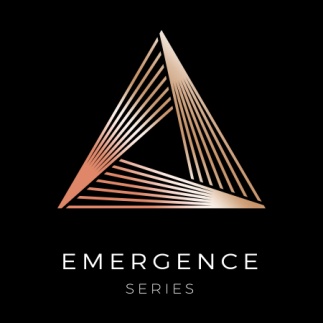 Ce que nous avons, ce sont vraiment les trois secteurs, les trois facettes - humain, Maître, divin. Et si vous remarquez ceci, comment appelez-vous cela Linda?LINDA: L’infini.ADAMUS: Infini quoi?LINDA: La Trinité.ADAMUS: La trinité infinie ou divinité de l’infini. Elles ne sont plus séparées. Ces parties (un côté) étaient en quelque sorte cachées de cette partie (une autre face) dans le passé. Maintenant, c'est presque comme si vous pouviez voir l'infini et c'est à l'intérieur. Ce n'est pas projeté vers l’extérieur. Nous parlons d’Émergence et les éléments visuels font passer quelque chose. Oui, dans un sens, mais la chose la plus importante dans ce que nous faisons là, c'est que nous fusionnons.Fusionner, c’est exactement ce terme. Émergence, fusion, rassemblement de la présence consciente de l'humain, du Maître, du Je Suis et des rayons du Je Suis, l'expérience du Je Suis. Chacun de ces rayons représente des niveaux d'expérience. Les rayons vont ensuite au Maître. Jusqu'à présent, c'était juste votre expérience et vous l’analysiez et la jugiez comme telle. Elle était heureuse ou triste. Maintenant, ça va vers le Maître et c’est distillé en sagesse. En plusieurs couches et niveaux de sagesse différents. La sagesse n'est pas d’une seule pièce. Il y a de nombreuses et belles parties de sagesse. Nous en parlerons beaucoup dans Keahak et dans les Shouds. Il y a de nombreux degrés. Il y a un spectre de sagesse. Ce n'est pas juste une chose et c’est ce qui en fait la beauté. A mesure que vous pénétrez dans votre sagesse, vous apprenez qu’il y a une  sagesse qui est très sensuelle et une sagesse  très simple. Une sagesse qui chante. Nous y viendrons plus tard.Mais alors, ici le Maître prend tout de l'humain et l'apporte à la sagesse, et c'est le cadeau au Je Suis. Non pas que le Je Suis ait besoin de cadeaux, mais le Je Suis aime juste ses expériences et sa sagesse, donc ce flot remonte au Je Suis.Vous pouvez imaginer le "Je Suis, j’Existe" juste dans la joie d'être. Il n’a besoin de rien, mais il a cet orgasme constant du Soi, qui déborde et il le laisse juste s’extérioriser puis le ramène, juste pour l’amour de la création, juste pour l’amour de son existence. Seulement la joie. Aucun regret, aucune tristesse. Tout est joie. Cela remplit constamment la coupe du Je Suis, et alors le Je Suis envoie en retour sa lumière vers l’humain et lui dit : «Va encore une fois dans l’expérience. Va expérimenter. Ne t’inquiète pas du passé. Il a été transformé en sagesse. Expérimente dans ta vie. "J'ai récemment posé la question à Keahak: "Que voulez-vous expérimenter?" Parce que vous allez  pouvoir choisir. Cela ne va pas seulement vous arriver. Ce ne sera pas à nouveau juste le doigt du destin avec des choses qui vous arrivent et vous ne savez pas pourquoi. Vous commencez à choisir consciemment votre expérience. J'ai poussé les Keahakers très fort et je l'ai répété ad nauseum, "Que voulez-vous expérimenter?" Parce que les choses typiques sont "l’argent" et "que mes enfants soient gentils avec moi" (quelques rires)Que voulez-vous expérimenter? Parce que lorsque vous pouvez amener votre conscience à ce niveau - que voulez-vous expérimenter? - je veux dire, distillez ça et pas pour les besoins humains. De quelle passion voudriez-vous faire l’expérience, et de quelle joie? Quand vous parvenez à ce point, quand vous pouvez le définir, quand vous pouvez le mettre en lumière, vous n'avez plus à vous soucier de toutes les choses humaines banales. C’est pris en charge, pourquoi, pourquoi? Parce que l'énergie vous sert plutôt que de vous agresser.Quand vous pouvez définir "Hé, voici ce que je veux vivre dans ma vie" et non "Je veux voyager dans trois pays différents" ou quand j'ai posé la question à l’époque, vous savez, si vous aviez trois souhaits, que feriez-vous - "Faire de la plongée sous-marine" - c'est du style, oh, ok, mais je pense qu'il pourrait y avoir un dessein un peu plus élevé. Ces choses se contentent d’arriver. Tous les besoins humains sont pris en compte, mais que voulez-vous expérimenter? Voulez-vous faire l'expérience de la sensualité? Voulez-vous faire l'expérience de la sensation profonde du seul fait d’être? Ce genre de chose. Une fois arrivé à ce point, ce point où nous sommes, tout le reste prend soin de lui-même. Vos factures, votre voiture, votre désir de voyager ou quoi que ce soit - ça se met en place tout seul.Quoi qu’il en soit, le fait est que j’aime cette représentation particulière de l'Émergence, car tout est à l’intérieur. Tout est relié. Tout s'illumine mutuellement. Alors - et il y a eu quelques demandes avant et je voudrais le faire aussi - rejouons cette intro. Et laissez-moi vous signaler quelques petites choses auparavant.Si vous ressentez cela réellement, dans la très courte introduction, c'est la consolidation, l'essence de tout ce que nous avons fait au cours de ces années ensemble, visuellement - pas visuellement, je veux dire énergétiquement. Je veux dire que c'est plaisant à regarder, mais l’équipe a vraiment eu du mal avec ça. Je ne pourrais pas vous dire à quel point ils ont eu du mal, mais ils ont eu du mal. Ils essayaient de bien faire les choses d'un point de vue créatif. Ils ne se rendaient pas compte qu’ils essayaient de bien faire énergétiquement: «Comment pouvons-nous exprimer ça?» Le contraste, et vous le verrez dans les mots, le contraste entre la façon dont les choses étaient habituellement et la façon dont elles sont maintenant. L'énergie qui est transmise à partir d'ici. Et – jouons-le. Je ferai un commentaire après. Baissez les lumières, s'il vous plaît.[L’intro de l'Émergence joue]Hm (quelques applaudissements). C'est 19 ans. Dix-neuf ans réunis ici et je dois rire. L’équipe – voulant passer  à travers chaque petit détail – a eu un moment vraiment difficile. Je ne sais pas combien de projets ils ont examinés. Jean sait peut-être.JEAN: Presque 20 ans.ADAMUS: Presque 20 brouillons, vous savez, à se demander ce qui n’allait pas. Eh bien, vous essayez de tout distiller dans ceci, énergétiquement pour faire venir l'énergie là dedans.L’ExcellenceJe tiens à souligner une chose très importante et j'ai été catégorique avec le Cercle Cramoisi, l’équipe, au sujet de l'excellence. A partir de maintenant si vous devez faire quelque chose dans l'Émergence, faites-le bien. Ne le faites pas comme le vieil humain l'aurait fait - à mi-chemin, à moitié. Si vous avez l’intention de vivre, vivez bien. Vous pouvez appeler ça qualité, style, élégance ou autre. Mais si vous restez ici dans ce corps physique, faites-le bien. Si vous faites une vidéo, faites-la bien.Faire bien ne signifie pas trop y réfléchir. Cela signifie mettre votre conscience dedans, y mettre votre Soi. C'est la voie du créateur. L'humain voudrait parfois faire les choses en vitesse, ou pire, les utiliser pour la manipulation. Mais si vous faites quelque chose, si vous voulez construire une maison, faites-le bien. Le vieil humain aurait pu dire: "Eh bien, je n’ai pas d’argent." Le Maître dit: "Ça va marcher. Fais-le bien. "Si vous voulez voyager, faites-le bien. Si vous faites une fête chez vous, faites-la bien. Cela ne signifie pas que cela prendra plus de temps ou d'efforts. En fait, il en faudra moins. Mais amenez votre conscience dans tout ce que vous allez faire.Disons que vous allez organiser une réception. L'humain passerait en revue tous les détails, ce que vous devez préparer et il définirait, planifierait le nettoyage et tout le reste. Bien le faire signifie "Je Suis Ici. Je Suis Ici à ce dîner que je vais organiser. "Mettez votre conscience dedans. Tout le reste s'aligne. Tout le reste vient pour vous servir. L'énergie viendra toujours par derrière. Elle ne viendra jamais en face pour vous attaquer. Elle vous soutiendra toujours. Faites le bien. Et encore une fois, vous n'avez pas à faire d'effort. Vous n'avez pas à trop y penser. Amenez votre "Je Suis Ici" dans tout ce que vous faites. Si vous voulez créer une entreprise, faites-le bien. "Je Suis Ici."Et l'élégance naturelle va s’exprimer, l'expression naturelle. Ensuite, vous serez si fiers quand une vidéo sera diffusée, lorsque la maison sera terminée, lorsque votre entreprise prendra son envol. Vous allez regarder ça et dire: «Je l'ai fait comme un Maître. Pas comme un humain. Je n'ai pas rogné sur les coûts. Je n'ai pas retenu mon énergie. Je l'ai fait comme un Maître. "Vous allez regarder vos créations comme des œuvres d'art véritables, plutôt que simplement comme un travail à faire. Je vais vraiment insister là dessus maintenant, à partir de maintenant. Faites- le bien. Je vais vous demander: "Est-ce que vous l'avez bien fait? Est-ce que vous l'avez fait comme un Maître? "Je vais m'assurer que c'est là vers quoi nous allons. Ce sera l'une de ces petites choses qui, comme je le dis, d’ici trois ou cinq ans,  l'une de ces choses que les gens remarquent, que ce soit votre groupe ou vous individuellement. "Comment se fait-il qu’ils fassent tout si bien et que cela semble si facile?"Alors, respirons profondément. Nous allons prendre quelques minutes ici. Nous avons encore beaucoup à couvrir. Nous allons prendre quelques minutes ici. Faites-le bien, ok? (quelqu'un dit "OK") Ok. Bien. Bien. Faites-le là où vous ressentez votre propre créativité, peu importe ce que c'est, même si cela implique d'autres personnes. Mettez votre Maître au travail (Adamus rit). Alors ok.Distiller le Tout - MerabhVoici ce que nous allons faire maintenant. Nous allons jouer un peu de musique. Nous pouvons commencer à monter la musique. Nous allons faire un merabh. Nous allons prendre tout ce que nous avons fait dans les 19 dernières Séries pour le rassembler en une - ouais, ouais. Pourquoi pas?(la musique commence)Vous avez vu que la vidéo était une représentation, alors maintenant que la musique joue et que nous entrons dans notre mode merabh, prenons tout ce que nous avons fait. Même si vous n’avez pas été là toutes ces 19 années, vous l’étiez. Je sais que vous saviez cela, mais disons que même si vous êtes arrivé au Crimson Circle il y a un an, vous étiez ici. Prenons tous ces beaux enseignements de Tobias, nos enseignements de base, vos enseignements de base, en fait; respirons profondément et distillons tout cela.(pause)Il vous a parlé de vos origines, d'où vous veniez, les familles angéliques.Oui, c'est lui qui a dit que vous étiez les représentants de vos familles angéliques. Vous avez probablement oublié cela en cours de route, mais c’est vrai. Vous êtes venu à cette chose appelée l'Ordre de l'Arc, le premier rassemblement de toutes les familles angéliques. Ce fut réellement un rassemblement incroyable.À l'Ordre de l'Arc, il fut décidé que le moyen de comprendre l'énergie était de créer cet endroit,  la Terre. La manière de comprendre en quoi consistait la conscience, c’était d'avoir cet endroit, la Terre. Et Tobias raconte l’histoire en disant qu’il y eut cette bataille énorme, ce conflit, une sorte de Guerre des Etoiles, pour la résolution. Mais je choisis de dire que ce n'était pas à cause des batailles, mais à cause de l’intense curiosité.Donc, cet endroit, la Terre et les royaumes physiques furent créés et vous êtes venus ici. Tout d'abord, juste comme un être spirituel et plus tard comme un être biologique incarné. Prenons tout cela et rassemblons-le.Toutes les existences en Lémurie et en Atlantide. Oh, Atlantis, un tel moment d'amour, mais aussi une période de destruction et d'effondrement.Prenons tout cela ...Toutes les existences entourant cette vie de Yeshua ... l’époque dans les Écoles de Mystère et rassemblons-les, puis de retour dans cette vie, avec un engagement si fort pour votre Réalisation, en dehors des chemins religieux spirituels typiques.Tous les Shouds, toutes les larmes, tous les beaux rassemblements de Shaumbra à travers le monde.Rassemblons tout cela maintenant.Tout ce temps à être un humain.Ah! Toutes les choses humaines. Je ne sais pas s'il faut rire ou pleurer à ce stade. Toutes les choses liées au fait d'être humain – les limitations, les émotions, ressentir ce que c'était d'être un esclave, littéralement et au sens figuré. Que d’autres, eh bien, vous enlèvent votre pouvoir.Toutes les expériences, waou! Avoir des familles, des amoureux. Voir mourir les gens que vous aimez.Tout le miracle et l'errance d'être un humain, se demander sur votre chemin spirituel, "Qu'est-ce qui va arriver ensuite?"Prenons tout cela et soyons des Maîtres, distillons tout ça, transformons-le en  sagesse, y compris la culpabilité ou la honte résiduelles.Pensez un instant à cette icône, cette illustration pour notre nouvelle Série. Divinité de l’Infini. L'humain avec son expérience, à présent le Maître la transforme tout simplement en sagesse, et le Je Suis rayonne tout simplement sa conscience, sa lumière sur ses créations.Prenons une profonde respiration avec ça.(pause)Alors maintenant vient le temps.Il s'appelle Émergence. Il s'appelle Réalisation.Ca y est, boum.Prenons une bonne respiration avec cela et permettons maintenant. Je veux dire, permettez le Permettre. En d'autres termes, ici, c’est le Permettre Quantique ...(pause)... où l'humain dégage du chemin. Il arrête de s'inquiéter et il arrête de faire des efforts. Il dégage juste du chemin et permet. C'est tout. Vous n’avez pas à travailler le Permettre. Vous permettez, tout simplement.(pause)Adamus, Adamus (prononcé "Ah-da-mus") n'est pas qu'un petit village en Roumanie. C'est une création de Saint Germain, de moi. C'est une façon de venir à Shaumbra. C'est notre création, cet Adamus.Vous remarquez probablement qu'Adamus est un peu différent de St. Germain. Il a tendance à dire des gros mots et à jurer. Il a tendance à provoquer, à piquer, à vous faire changer de chaise, à mettre le doigt sur votre makyo. En fait, c’est mon truc préféré – moi, Adamus- de mettre le doigt sur votre makyo. Vous faire rire. Vous faire pleurer. Mais c'est une composition absolue magnifique de nous tous.Mais de temps en temps, St. Germain doit venir, vous savez, moi, sans le show d’Adamus. De temps en temps, un message doit être transmis. Et c’est drôle, parce qu’étant donné que c'était ce St Germain qui était avec vous dans les Écoles de Mystère, il y a une énergie très intense qui s’y rattache. St. Germain n'est pas, je ne suis pas - c'est tellement déroutant, qui suis-je? (Adamus rit) Saint-Germain ne plaisante pas autant, il veut être bien habillé tout le temps, il est plus respectueux.Mais de temps à autre, il est important de m'avoir en tant que Saint Germain, celui que je suis vraiment, pour vous rendre visite. Donc, pour éviter une crise massive de distorsion bipolaire à Cauldre, j'ai réalisé ce message il y a quelques jours sous le nom de St. Germain.Alors, prenez une bonne respiration, asseyez-vous confortablement et écoutez-vous dans ce message.Les Réalisations Fondamentales de l'ÉmergenceST. GERMAIN: Je Suis ce que Je Suis, le Bien-Aimé Saint-Germain.Maintenant vient le temps de l' l'Émergence et je viens à vous en tant que St. Germain. J'aime l'acte de conscience quand je viens à vous en tant qu’Adamus. Adamus est Shaumbra dans la Nouvelle Énergie, Shaumbra, chacune et chacun d'entre vous. Mais je choisis cette occasion, alors que nous entrons dans l'Émergence, pour venir à vous en tant que St. Germain.Je viens à vous en tant que St Germain, parce que c'est une énergie qui vous est familière, qui remonte aux Écoles de Mystère. C'est une énergie que chacun d'entre vous peut ressentir, qui remonte jusqu'à notre époque de mysticisme et d'études, de plaisir et de joie dans les Écoles de Mystère, car nous sommes prêts à présent pour la prochaine grande étape. Nous sommes prêts pour l'Émergence - nous y voilà maintenant - et comme nous y sommes en ce moment, je vous demande d’inspirer profondément l'air mystique.Respirez profondément dans l'air mystique, tout autour de vous. Le mysticisme des Écoles de Mystère. Le mysticisme de votre voyage Le mysticisme de la prochaine étape, l' Émergence.Prenez une profonde respiration dans l'air mystique.Respirez profondément dans la sagesse. La sagesse, ce qu'on appelle aussi le Maître, la sagesse entre maintenant. La sagesse qui équilibre toutes les expériences de l'humain. La sagesse qui tempère, qui adoucit les bords durs, qui apporte un sens à l'expérience.Respirez profondément dans l'air mystique et dans la sagesse.Au moment où nous entrons dans l'Émergence, il y a plusieurs réalisations fondamentales et brillantes, des choses dont il faut être très conscient alors que nous abordons les étapes suivantes. C'étaient des tremplins. Ce sont quelques-unes des fondations de base de là où nous nous dirigeons.Ressentez-les. Permettez-leur de faire partie de vos réalisations. Permettez-vous de les embrasser et de les comprendre. Les sagesses de base, alors que nous entrons dans l'Émergence.~ PermettreVous avez déjà entendu beaucoup de choses auparavant, rien de nouveau, mais l'un des premiers points et peut-être le plus important est permettre. Permettez votre Soi.Rien de tout cela ne vient maintenant par l'effort ou le travail acharné. Rien ne vient par la force et il n'y a aucun pouvoir en cela. Ça vient grâce au Permettre.Permettre, en soi, n'est pas un effort. C'est une ouverture. Permettre la sagesse, permettre la conscience, les permettre dans votre corps, dans votre être, dans chacune de vos expériences. Permettre est une chose très personnelle. Il ne s'agit pas du reste du monde. Ni d’une autre personne, d’un autre être. Il s'agit de vous. Vous permettre d'être tout ce que vous êtes.C'est si basique. C'est si simple. Permettre, ouvrir votre cœur, ouvrir votre mental, permettre le Rêve Atlante, vous permettre à tous d'être ici en ce moment.Permettre. Respirez profondément dans le Permettre.Et comme nous en avons si souvent parlé, il s’agit d’une évolution naturelle. C'est naturel. Vous n'avez pas à y travailler. Vous n'avez pas à faire effort. C'est naturel. C'est quelque chose qui arrive à chaque être qui vient dans le cadre de la Terre.Vous passez par vos incarnations terrestres et toutes les expériences que vous observez, puis vous arrivez à ce point où le Maître entre, naturellement. Parfois avec de la résistance de la part de l’humain, mais le Maître entre. Il n'a pas besoin d'être persuadé, contraint ou forcé.La vraie Réalisation est un processus naturel. Ensuite, pourrait-on dire, ça permet à l'humain d'avoir ce processus naturel. Pas de lutte, pas de négociation, pas de pression. Simplement permettre le processus naturel.~L’ ÉnergieAlors c'est si important, si important pour la réalisation que toute l'énergie vous serve.Vous avez eu tant de vies maintenant où vous avez travaillé pour l'énergie, un esclave de l'énergie. Mais maintenant cela change et vous réalisez que toute l'énergie vous sert. Ça a toujours été censé être ainsi. Elle a toujours été à votre service, mais beaucoup ne le savent pas. Ils ne sont pas conscients que l'énergie est là pour les servir.L'énergie n'est pas un ennemi. L'énergie ne vous repoussera jamais. L'énergie ne vous jouera jamais de tours. L'énergie ne vous trompera jamais, ne vous sacrifiera jamais.Respirez profondément. Pouvez-vous réaliser que l'énergie est là pour vous servir?Elle est à vous. Que ce soit sous la forme de l’abondance, de la paix, de la sagesse ou de la bonne place au bon moment, que cela vienne des autres, c’est votre droit divin. Quoi qu'il en soit, l'énergie est là pour vous servir.En cela, vous constaterez que certaines choses sortent du vocabulaire. Elles n'ont aucune signification. Lorsque l'énergie vous sert, pas besoin de lutter pour l'abondance. Elle est juste là. Lorsque vous laissez  l'énergie vous servir, vous n'avez pas besoin de vous soigner. C'est juste là. L’équilibre revient de lui-même.Lorsque vous réalisez que l'énergie est là pour vous servir, il n'y a vraiment aucun effort. Il n'y a pas besoin d'objectifs. Pas besoin de buts.Vous êtes ici, dans l'Émergence, pour vivre l'expérience - l'expérience de votre choix, l'expérience que soutiennent toutes les énergies qui vous servent, une expérience qui sera toujours équilibrée et tempérée,  et transformée en beauté par la sagesse du Maître.Prenons une profonde respiration avec cela - toutes les énergies vous servent - et que cela soit. Que cela soit.~La  SouverainetéVous n'êtes lié par personne ni par rien. Vous n'êtes pas lié par vos ancêtres. Vous n'êtes pas lié par le passé, vos vies passées. Vous n'êtes pas lié par des humains ou des gouvernements. Vous êtes un être souverain, donc également responsable de vos expériences, de vos joies, de vos créations personnelles dans la vie.Vous n'êtes pas lié par des êtres angéliques, des familles angéliques ou des conseils angéliques. Vous constaterez que beaucoup de ces choses sont là pour vous servir, mais vous n'êtes plus lié. Vous n'êtes lié par aucun Dieu ni par des dieux. Vous êtes vraiment libre.Respirez profondément avec cela, avec cette prise de conscience, et lâchez tout ce qui vous lie maintenant, qui vous retient, qui vous gouverne, qui vous contrôle. Vous n'êtes plus lié par aucune de ces choses, car vous entrez en l'Émergence.~ La TrinitéDans l'Émergence, vous constaterez également que le mental n'est plus la voix directrice dans votre vie. Pendant des éons de temps le mental a guidé, vous a parlé, a émis ses jugements, fait ses choix. Mais vous allez maintenant au-delà du stade où le mental est la voix directrice.Il y a une nouvelle voix. Il y a un nouveau ressenti. Il y a une nouvelle conscience et c'est la trinité, la trinité complète du Je Suis, du Maître et de l'humain. Ce ne sont même pas les directives du Je Suis. Ce n'est pas le Maître qui vous dit quoi faire.C'est la trinité du Maître, du Je Suis et de l'humain travaillant à l'unisson, car ils sont la même chose, mais ils travaillent à l'unisson. L'humain ayant ses expériences, mais à présent des expériences  selon son choix et sa joie, le Maître apportant toujours de la sagesse à tout. Et maintenant, au lieu de la sagesse se produisant lors du décès ou des années après une expérience, la sagesse a lieu en même temps que l'expérience. Par conséquent, pas de blessures. Par conséquent, pas de doutes. C’est transformé en sagesse dans l’instant.Et le Je Suis, dans son rayonnement constant de joie, dans sa connaissance constante du J’Existe, du Je Suis, est constamment dans sa propre création, car la vraie création est simplement le Je Suis dans la joie, l'humain entrant pour expérimenter cette création et le Maître l’amenant toujours dans la sagesse puis de retour dans le cœur du Je Suis.Prenons une profonde respiration avec ça.~ Au-delà du passéL'une des autres réalisations fondamentales consiste à réaliser que pour un être humain, la culpabilité et la honte sont des distorsions humaines complaisantes. Il n'y a pas de place pour elles dans l'Émergence. Il n'y a pas de place pour ressasser le passé, pour charrier le fardeau de la culpabilité ou de la honte. Et pour l'humain, c'est parfois troublant, parce que l'humain a l’impression d’avoir besoin de la culpabilité pour ne pas répéter les erreurs du passé. Il a été formé, hypnotisé, pour croire que la culpabilité allait maintenir l'humain à sa place et l’empêcher d’abuser du pouvoir, de faire mal aux autres, de détruire les créations.Mais maintenant, vous ne pouvez pas agir ainsi. Vous avez la sagesse du Maître. Vous avez la joie. Vous avez la conscience du Je Suis. Là où vous allez maintenant, dans l’Émergence, il n’y a pas de place pour la culpabilité ou la honte. Il est temps de lâcher tout cela et d'aller de l'avant dans la joie de votre expérience dans vos créations.~ Seulement MaintenantQuand on entre dans l'Émergence maintenant, il n'y a pas de retour en arrière. Il n'y pas de retour en arrière. Jusqu'à présent, vous avez toujours eu l’impression qu’il y avait une option, même si, d'une certaine manière, cela n’était pas vraiment le cas. Mais vous considériez toujours cela comme une option, comme un potentiel, le fait de pouvoir revenir en arrière, de pouvoir défaire ce que vous aviez fait dans cette vie. Mais vous ne le pouvez tout simplement pas.Il n'y a pas de retour en arrière, mais pourtant, en un sens, il ne s’agit pas non plus d’aller de l’avant. Il n'y a rien vers quoi aller de l’avant. En réalité il n'y a pas de lendemain. Il n'y a pas de leçon ou d'apprentissage à venir.Donc, s'il n'y a pas de retour en arrière et ni d’avancée, tout est dans le Présent. Ici même. Ne pas remettre quelque chose à demain, ni attendre un autre jour pour la Réalisation. Pas de retour en arrière et pas d'avancée. C'est ici. C’est maintenant. C'est le "Je Suis Ici".~ On ne se cache plusEn entrant dans l'Émergence, on ne peut plus se cacher. On ne se cache plus et c'est quelque chose que beaucoup d'entre vous ont fait depuis si longtemps, vous vous êtes caché, et ce faisant, vous avez caché votre vérité. Vous avez caché vos prises de conscience. Vous vous êtes même caché à Vous-même.Maintenant, on ne peut pas se cacher. Vous ne pouvez pas vous cacher à Vous-même. On ne retient plus les choses. Tout est révélé - tous les mystères, tout le mysticisme, toutes les bénédictions de qui vous êtes. On ne se cache plus.On ne se cache pas vis à vis des autres. On ne se cache pas des églises. Ni vis à vis des familles. Mais plus que tout, ne vous cachez pas vis à vis de vous-même. Dans l'Émergence vous ne pouvez pas. Tout se manifeste. Tout ce que vous êtes, toute la beauté, toute la conscience, cela se manifeste.Et même si vous ne vous cachez pas à vous-même, je dois dire que dans l'Émergence vous pouvez être invisible pour les autres quand vous le choisissez. Lorsque vous choisissez d'être dans votre propre royaume, dans votre espace; lorsque vous choisissez simplement de ne pas interagir avec la conscience de masse ou les autres; lorsque vous êtes au milieu de foules et que vous voulez simplement être avec vous-même, vous pouvez devenir invisible, ce qui signifie que vous pouvez être en sécurité dans votre espace sacré personnel et que les autres n’interféreront pas.Oui, parfois votre lumière va briller très, très fort sur les autres, et parfois vous découvrirez qu'ils viennent à vous, attirés par vous, désireux de savoir ce qui se passe avec vous. Mais comme il est important que vous conserviez votre espace de sécurité et votre équilibre, vous découvrirez que vous pouvez être invisible. Cela peut sembler étrange, peut-être vous dites-vous, "Comment se fait-il qu’on ne peut plus se cacher, mais pourtant être invisible?" Parce que, mes chers amis, vous êtes mystique, parce que lorsque vous choisissez de ne pas être avec les autres,  lorsque vous choisissez d’être seulement dans votre espace sacré personnel, vous pouvez être invisible.Prenons une profonde respiration avec ça.~ L’AccomplissementEt encore une chose. Il n'y a plus de travail sur vous. Plus besoin de travailler sur le «moi», plus besoin de travailler sur cette identité humaine. C'est fini, parti. Pas besoin de travailler sur quoi que ce soit. Pourquoi le feriez-vous si vous êtes maintenant un être souverain, si vous êtes maintenant dans la compréhension consciente et la présence du Je Suis, du Maître et de l'humain tous ensemble?Plus besoin de travailler sur le «moi». Cela signifie qu'il est enfin temps de simplement expérimenter la joie du Soi. Sans essayer de le rendre meilleur, juste l’expérience. Sans essayer de perfectionner, juste l’expérience. Sans voir ce qui manque en vous, mais plutôt vous voir dans votre état accompli de divin et humain. Plus de travail sur vous, le «moi».En entrant dans l'Émergence, vous êtes un être libre, un être souverain, ne dépendant de personne d'autre. Tout ce qui est nécessaire dans votre vie vient à vous. Oui, comme par magie. Vous n’êtes plus esclave de rien ni de personne, y compris de votre propre passé.Prenons une profonde respiration avec ça.Ce sont des réalisations fondamentales tandis que vous entrez dans l'Émergence. Revenez-y, visitez-les de temps en temps, car il y a une tendance à oublier, à oublier que l'énergie vous sert, à oublier que ceci est un processus naturel, à oublier qu’il s’agit uniquement de Permettre, à oublier que maintenant le mental n’est pas la voix. En fait la voix est celle du Je Suis, du Maître et de l'humain ensemble.Il est si facile d'oublier nombre de ces choses, alors revenez, consultez ces réalisations fondamentales de temps en temps au cours de notre série Émergence.Je me connecte avec vous depuis l'époque de nos Écoles de Mystère, depuis l'époque où nous avons parlé d'un temps qui viendrait sur la planète, un temps de Réalisation, un temps de changement, un temps d'incarnation et, plus que toute autre chose, un temps de vivre des expériences d'une manière que l'humain n'aurait jamais pu imaginer par lui-même auparavant. Je viens à vous avec cette connexion directe depuis les Écoles de Mystère.Inspirons profondément l’air mystique.Prenez une respiration profonde dans la sagesse.Prenez une respiration profonde dans le périple qui a conduit à l'Émergence.Je Suis ce que Je Suis, le Bien-Aimé Saint-Germain.Merci.DreamWalk dans l'ÉmergenceADAMUS: Il est maintenant temps pour un DreamWalk dans l'Émergence.Un DreamWalk parce que c'était le rêve.Un DreamWalk parce que toutes les énergies sont bonnes, en ce moment. Et je demande que ce DreamWalk avec la musique ne soit pas mis à part et posté sur vos médias sociaux. Ceci est trop sacré, trop précieux. Nous ne voulons pas qu’il soit à la disposition de ceux qui se nourrissent d’énergie et de n’importe qui. Ceci est notre moment sacré.Prenons une bonne respiration, alors que la musique commence, entrons dans le DreamWalk, le DreamWalk  de Shaumbra, dans l'Émergence.(la musique commence)C'est davantage que simplement la Série dans laquelle nous sommes. C'est le point culminant des existences.Émergeant du simple humain, à présent, dans l’humain, le Maître et le Je Suis, dans la trinité.Émergeant, dépassant les limitations de l’humanité, mais appréciant et comprenant toujours pourquoi vous avez vécu ce périple.Rassemblons-nous tous ensemble, préparons-nous pour ce DreamWalk. Mais, vous savez, celui-ci est un peu différent. Vous savez, dans la plupart des DreamWalks, lorsque nous allons dans les autres royaumes, nous revenons en quelque sorte là d’où nous sommes partis. Quand nous faisons un DreamWalk dans les royaumes de la mort, nous revenons à l'endroit où nous avons commencé.Dans celui-ci, nous ne revenons pas. Dans celui-ci, nous entrons dans un tout nouveau royaume et nous apportons tout ce que nous étions avec nous. Nous apportons cet humain limité, nous apportons toutes les expériences; nous l'apportons avec nous. Nous apportons ce corps humain et le mental; nous le prenons avec nous.Prenons une bonne respiration et commençons un Dreamwalk Shaumbra dans l’Émergence.(pause)C'est intéressant ici, parce que sommes-nous en train de bouger? Ou bien est-ce que tout le reste est en train de bouger?Dans ce DreamWalk, devons-nous aller quelque part ou tout le reste bouge-t-il?La vieille base de la réalité, est-ce elle qui bouge? C'est cette question séculaire. C'est aussi comme si vous demandiez si vous traversez le temps ou si c’est le temps qui vous traverse?(pause)Est-ce que tout le reste se déplace et nous répond ?Je vous demande de ressentir cela.(pause plus longue)Est-ce que ça allait changer de toute façon et c’est simplement que nous sommes à présent conscients de l'expérience?Est-ce que ça allait changer de toute façon, même si nous n'avions pas fait de DreamWalk?(pause)Qu'est-ce qui bouge et qu’est-ce qui se déplace? Est-ce nous dans ce DreamWalk, est-ce que nous traversons un DreamWalk? Ou tout était déjà en train de changer?(pause)Étions-nous déjà là avant et maintenant nous ne faisons que l’expérimenter différemment?(pause)Pourquoi cela semble-t-il si familier?(longue pause)Pourquoi a-t-on l’impression d’avoir couru pour arriver ici, mais pourtant que cela a pris tellement de temps?Couru pour arriver ici et ça allait arriver de toute façon.De tels paradoxes.(pause)Vous voyez, dans ce DreamWalk  de l’Émergence, eh bien, la meilleure façon de décrire ça, c’est que ce sont les miroirs qui changent. Le miroir qui aurait pu vous faire croire que nous bougions et allions quelque part, que nous entreprenions ce voyage DreamWalk, le miroir change.Le miroir qui mesure et base tout le reste sur des choses en dehors de vous, ça change.(pause)Le miroir qui dit que c’est l’humain qui a travaillé dur pour arriver ici, qui a planifié cela, qui a fait en sorte que cela se produise, ce miroir change, parce que vous réalisez que c'était toujours là.Les miroirs changent tout.(pause)C'est peut-être la plus grande chose concernant l’Émergence.Est-ce que vous vous déplacez? Est-ce vous qui êtes parvenu là? Est-ce vous qui marchez dans le DreamWalk? Ou tout le reste change-t-il simplement en réponse à vous?La véritable maîtrise est une maison aux très nombreux miroirs, tous authentiques et sincères. Tous sont des façons de percevoir la réalité. Tous appropriés.L'humain avait un ensemble de miroirs, un ensemble spécifique de miroirs. Même quand l’humain voulait se déplacer et changer le miroir, son origine, c'était encore un miroir très limité. Par conséquent, sa façon de percevoir la réalité, l’énergie, la vérité était très limitée, et sa perception du Soi encore plus.Ici, dans ce DreamWalk de l’Émergence, c'est vraiment le moment de changer de miroir.Les miroirs qui vous permettront de percevoir la réalité selon la façon dont vous choisirez de l’expérimenter.Les miroirs qui vous permettent d'être dans le passé ou dans le futur, tout en restant dans le Présent.Les miroirs qui vous permettent de contempler et de voir la réelle compassion du Je Suis, qui vous êtes vraiment.(pause)Et puis, à certains moments, pas de miroirs du tout.Lorsque vous choisissez de devenir invisible, lorsque vous choisissez de pénétrer au plus profond de vous-même, pas de miroirs du tout.L'humain aurait pensé à ça comme à la pire des solitudes - pas de miroir, pas de réponse extérieure, ne même pas voir votre image. Mais le Maître comprend qu'il y a des moments sans miroir, pour être dans son propre néant.(pause)Le Maître n'a pas besoin de miroirs, mais le Maître sait aussi qu’il peut jouer avec la réalité grâce à n'importe quel miroir de son choix à présent, de multiples miroirs, des miroirs de différentes couleurs, des miroirs de différentes formes, des miroirs de tailles différentes.C'est la voie du Maître, la voie de l’Émergence.Le Maître sait avec qu’un miroir vous pouvez vous voir dans ce DreamWalk vers l’Émergence comme si c'était un long tunnel que nous traversons en flottant, pour aller dans l’Émergence. Mais avec l'autre miroir, simultanément, il n'y a pas de tunnel. Rien ne bouge. Vous ne bougez pas. C'est juste la réalité, la création qui répond.Vous êtes simplement "Je Suis Ici" et tout le reste bouge et se déplace.Le Maître a beaucoup, beaucoup de miroirs. Il n’y en a aucun qu’il ait peur d’utiliser, car aucun ne détient le pouvoir. Ce sont simplement des moyens de percevoir la réalité et la création.(pause)Ces miroirs sont les facettes de vous, du Je Suis; Les nombreuses facettes précédemment connues sous le nom d'aspects, mais qui viennent à présent en tant que facettes, comme une pierre précieuse a de nombreuses facettes, de nombreuses parties d'elle-même. Chacune d'entre elles brille, chacune d'entre elles réfléchissant la lumière.(pause)Les miroirs du Maître sont les facettes du Je Suis.Prenons une bonne respiration profonde dans l’Émergence.Un simple Permettre ici est tout ce qui est nécessaire. Un simple Permettre.(pause plus longue)Le Maître n'a pas besoin de miroirs pour se percevoir. Mais le Maître sait aussi qu'il peut choisir n'importe quel miroir, plusieurs miroirs, pour percevoir la réalité selon son choix.Prenons une profonde respiration dans l’Émergence.(la musique se termine)Une autre respiration profonde dans cette douce Émergence.Tandis que cette journée se termine, juste un bref rappel: vous n'êtes pas fou. Vous n'êtes pas fou du tout.Il serait fou de rester dans un état d’être non-naturel, fou de rester dans le malheur, de rester dans cette cage à oiseaux ou dans ce zoo. Et, mes chers amis, comme dirait Tobias, vous n'êtes jamais seul. Il y en a beaucoup, beaucoup qui s’appellent Shaumbra.Mais pas seulement cela, vous n'êtes jamais seul parce que maintenant il y a le Je Suis, le Maître et l'humain, et bien sûr, vous savez que tout est bien dans toute la création.Ceci étant, Je Suis St. Germain et Adamus, à votre service.Merci.Traduit par:		NicoleRevu par: 		Nicole et BéaMis en ligne: 	Jean